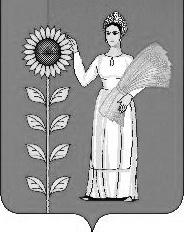 ПОСТАНОВЛЕНИЕадминистрации сельского поселения   Среднематренский  сельсоветДобринского муниципального   районаЛипецкой  области09.02.2021                               с. Средняя Матренка                                 № 3О признании утратившим силу  постановления № 49 от 15.06.2016   В связи  с приведением нормативных правовых актов в соответствие действующему законодательству, нормативных правовых актов, руководствуясь Федеральным законом 131-ФЗ «Об общих принципах организации местного самоуправления в Российской Федерации», Устава сельского поселения Среднематренский сельсовет, администрация сельского поселения Среднематренский сельсовет ПОСТАНОВЛЯЕТ: 1.Признать утратившим силу  постановление администрации сельского поселения Среднематренский сельсовет Добринского муниципального района от 15.06.2016 г. №  49 «Об утверждении административного регламента предоставления муниципальной услуги «Предоставление разрешения на условно разрешенный вид использования земельного участка или объекта капитального строительства»2.  Настоящее постановление вступает в силу со дня его официального                    обнародования. 3. Контроль за выполнением настоящего постановления оставляю за собой. Глава   администрации сельского поселенияСреднематренский сельсовет                                 Н.А.Гущина